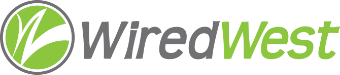 WiredWest Executive Committee Meeting MinutesDate / time: Wednesday, January 5 2022, 6:30 PMJoin Zoom Meeting:https://us02web.zoom.us/j/82913477005?pwd=VjhGRS9NK01BeVdSZ1p5cW5GbE8rZz09Meeting ID: 829 1347 7005 Passcode: 1S1Z9iPhone: +1 929 205 6099 US (New York)Meeting ID: 829 1347 7005 Passcode: 532089Attending: Doug McNally, MaryEllen Kennedy, Jim Drawe, Kent Lew, David DvoreGuests: Don Hall, Bob Labrie,Called to order at: 6:35pmApprove minutes of Dec 1, 2021 Executive Committee meetingMoved: KentSeconded: DougDiscussion: Vote: Approved unanimouslyApprove WarrantMoved: KentSeconded: MEKDiscussion: Kent thinks there’s an EBBP credit missing from the Washington bill from WFC. He moves to correct the warrant, with Jessica to fix the charges.Amended amount for WCF check $8,208.16 for Washington. – approved unanimously (Kent moved, Doug seconded)Moved: KentSecond: MaryEllenVote:Other business which could not be reasonably foreseen within 48 hours of meetingAdjourn 6:58pmNameVoteDavidYDougYKentYMaryEllenY